Ulotka informacyjnaigastrik                                               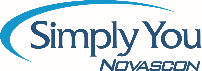 --------------------------------------------------------------------------------------------------------------------------- Suplement diety                                                                                                                 20 ml / 50 ml Igastrik to suplement diety o ziołowym składzie, bez alkoholu, przeznaczony dla dorosłych i dzieci powyżej 12 lat, stosowany w celu wspomagania pracy przewodu pokarmowego (żołądka, jelit, wątroby).* Prawidłowe trawienie                                                                                                                                             (ekstrakty z liści mięty, melisy, owoców kminku)* Łagodzenie wzdęć i skurczów brzucha                                                                                                                     (ekstrakt z liści mięty)* Ochrona wątroby                                                                                                                                                       (ekstrakt z owoców ostropestu)* Zdrowie jelit                                                                                                                                                                      (ekstrakt z liści mięty)* Fizjologiczne funkcje oczyszczania                                                                                                                          (ekstrakt z owoców ostropestu)* Składniki produktu:                                                                                                                                                                      - wspomagają prawidłowe trawienie (ekstrakty z liści mięty, melisy i owoców kminku),                                          - przyczyniają się do łagodzenia wzdęć i skurczów brzucha (ekstrakt z liści mięty),                                                      - wspierają wątrobę i przyczyniają się do jej ochrony (ekstrakt z owoców ostropestu plamistego),                       - wpływają na zdrowie jelit (ekstrakt z liści mięty),                                                                                                             - wspomagają fizjologiczne funkcje oczyszczania (ekstrakt z owoców ostropestu plamistego). Liście mięty, melisy i owoce kminku wspierają prawidłowe procesy trawienia, przez co przyczyniają się do odciążenia żołądka i łagodzenia związanego z tym uczucia ciężkości po posiłkach. Liście mięty pieprzowej działają przeciwskurczowo i rozluźniająco na mięśnie jelit, tym samym pomagają łagodzić skurcze brzucha i wzdęcia. Mięta posiada również właściwości żółciopędne, dzięki czemu wspiera prawidłowe procesy trawienia. Owoce kminku przyczyniają do utrzymania prawidłowego trawienia poprzez pobudzanie wydzielania śliny i soków trawiennych. Łagodzą uczucie pełności po posiłkach. Liście melisy pozytywnie oddziałują na procesy trawienne w przewodzie pokarmowym. Dzięki składnikom czynnym wykazują m. in. właściwości przeciwskurczowe, rozluźniające, żółciopędne, wspomagające wydzielanie soku żołądkowego. Dzięki tym właściwościom liście melisy pomagają w prawidłowym trawieniu pokarmów. Owoce ostropestu plamistego to niezwykle ceniony surowiec roślinny ze względu na obecność substancji aktywnych, w tym sylimaryny. Sylimaryna wykazuje m. in. zdolność do wiązania się z błoną komórkową hepatocytów (komórek wątroby). Dzięki temu owoce ostropestu przyczyniają się do ochrony wątroby. Składnik ten pomaga w utrzymaniu prawidłowych czynności wątroby, wspiera fizjologiczne procesy oczyszczania organizmu i procesy trawienne.Kompozycja roślinna produktu została dodatkowo wzmocniona ekstraktami ze znanych z tradycyjnego stosowania i cenionych ze względu na swoje właściwości ziół z: kłącza kurkumy, kwiatu rumianku pospolitego, korzenia arcydzięgla litworu i lukrecji gładkiej oraz liści szałwii lekarskiej. Składniki:nośnik - sorbitole, woda, wyciąg z owoców ostropestu plamistego, wyciąg z kwiatostanu rumianku pospolitego, wyciąg z owoców kminku zwyczajnego, wyciąg z liści mięty pieprzowej, wyciąg z kłącza kurkumy (ostryż długi), wyciąg z liści melisy lekarskiej, wyciąg z korzenia lukrecji gładkiej, wyciąg z liści szałwii lekarskiej, regulator kwasowości - kwas cytrynowy, wyciąg z korzenia arcydzięgla litworu. Zawiera lukrecję - chorzy na nadciśnienie powinni unikać nadmiernego spożycia. Zalecana do spożycia dzienna porcja preparatu:Dorośli i dzieci powyżej 12 lat: 1 ml od 1 do 3 razy dziennie w zależności od nasilenia dyskomfortu ze strony przewodu pokarmowego.Deklarowane działanie przy 3 porcjach produktu dziennie. Po 4 tygodniach stosowania zrobić przerwę.Sposób użycia:Przed każdym użyciem preparat należy kilkukrotnie mocno i energicznie wstrząsnąć, przechylając butelkę do góry dnem i z powrotem. Następnie, za pomocą dołączonej łyżeczki, odmierzyć 1 ml  produktu, rozpuścić w niewielkiej ilości wody i wymieszać. Wypić bezpośrednio po przygotowaniu.Uwaga, na dnie i ściankach butelki gromadzi się osad naturalnego - roślinnego pochodzenia, a na powierzchni może tworzyć się piana. Nie ma to wpływu na jakość i skuteczność preparatu. Ponadto, w produkcie widoczne są zawieszone w płynie drobinki roślinne, co jest pożądanym efektem, wynikającym z ziołowego charakteru preparatu. Ostrzeżenia i przeciwwskazania do stosowania:Nie należy stosować w przypadku nadwrażliwości na którykolwiek ze składników preparatu.Nie stosować w okresie ciąży i karmienia piersią. Nie stosować u osób z refluksem żołądkowo-przełykowym, gdyż może on nasilać jego objawy. Nie zaleca się stosowania w przypadku osób cierpiących na kamicę żółciową oraz choroby dróg żółciowych i wątroby. Spożycie w nadmiernych ilościach może mieć efekt przeczyszczający. Nie należy przekraczać porcji produktu zalecanej do spożycia w ciągu dnia. Produkt nie może być stosowany jako substytut zróżnicowanej i zbilansowanej diety. Zrównoważona dieta oraz zdrowy tryb życia są ważne dla prawidłowego funkcjonowania organizmu. Najlepiej spożyć przed końcem:Data minimalnej trwałości i nr partii produkcyjnej znajdują się na kartoniku i etykiecie opakowania. Warunki przechowywania: Suplement diety należy przechowywać w temperaturze pokojowej (15-25°C), w suchym miejscu w sposób niedostępny dla małych dzieci.Po pierwszym otwarciu przechowywać w lodówce, w szczelnie zamkniętym opakowaniu, nie dłużej niż 2 miesiące. Dostępne opakowania: Opakowania o objętości 20 i 50 ml. Producent: Simply You Novascon Sp. z o.o.,ul. Skierniewicka 10A, 01-230 Warszawawww.simply-you-novascon.euSkładniki aktywneDorośli i dzieci powyżej 12 latDorośli i dzieci powyżej 12 latDorośli i dzieci powyżej 12 latSkładniki aktywneZawartość 
w 1 porcji
(1 ml)Zawartość w 2 porcjach (2 ml)Zawartość 
w 3 porcjach(3 ml)Wyciąg z liści mięty pieprzowej (Mentha piperita L.)10,0 mg20,0 mg30,0 mgWyciąg z owocu kminku zwyczajnego (Carum carvi L.)10,0 mg20,0 mg30,0 mgWyciąg z owoców ostropestu plamistego (Silybum marianum (L). Gaertn) standaryzowany na sylimarynę43,8 mg, w tym: 35 mg sylimaryny87,6 mg w tym: 70 mg sylimaryny131,4 mg, w tym: 105 mg sylimarynyWyciąg z liści melisy lekarskiej (Melissa officinalis L.)3,8 mg7,6 mg11,4 mgWyciąg z kłącza kurkumy (Curcuma longa L.)7,0 mg14,0 mg21,0 mgWyciąg z kwiatostanu rumianku pospolitego (Matricaria chamomilla L.)16,7 mg33,4 mg50,1 mgWyciąg z korzenia arcydzięgla litworu (Angelica archangelica L.)1,3 mg2,5 mg3,8 mgWyciąg z korzenia lukrecji gładkiej (Glycyrrhiza glabra L.)3,3 mg6,7 mg10,0 mgWyciąg z liści szałwii lekarskiej (Salvia officinalis L.)3,0 mg6,0 mg9,0 mg